  高血壓衛教指導 什麼情況叫做高血壓？血壓沖到血管壁的一種壓力稱為血壓，根據衛生組織定義：收縮壓超過140毫米汞柱舒張壓超過90毫米汞柱那些人易得高血壓？遺傳：家人有高血壓抽煙肥胖老化：隨著年齡的增加，血管彈性降低，末梢血管的阻力加強，血壓逐漸上升生活型態：生活緊張、疲勞、焦慮、壓力、失眠為什麼要注意高血壓？　　研究報告統計顯示高血壓患者的中風機率為正常人的四~七倍。中風患者中佔70%有動脈硬化情形，而高血壓對中風的影響，就是會加速腦動脈硬化的過程，所以無論是出血性或梗塞性中風，高血壓都是最主要和最常見的原因高血壓會有哪些症狀呢？早期高血壓大都無症狀，但隨著動脈硬化情形會呈現下列症狀血壓上升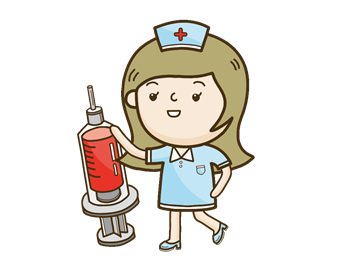 早晨起床後頭痛肩部僵硬頭暈、頭痛心悸臉部潮紅視力模糊該如何預防中風及控制血壓？定期健康檢查，有效控制體重定時量血壓，讓血壓控制在140/90mmHg之內保持心情愉快，減少情緒性壓力適當的運動均衡的飲食：少鹽、少糖、少油、少吃動物性油脂及內臟忌過量飲酒、建議不要吸煙注意腦中風的徵兆(詳見腦中風衛教)高血壓、糖尿病、心臟病患者應按照醫師的指示並配合藥物控制，且定時門診追蹤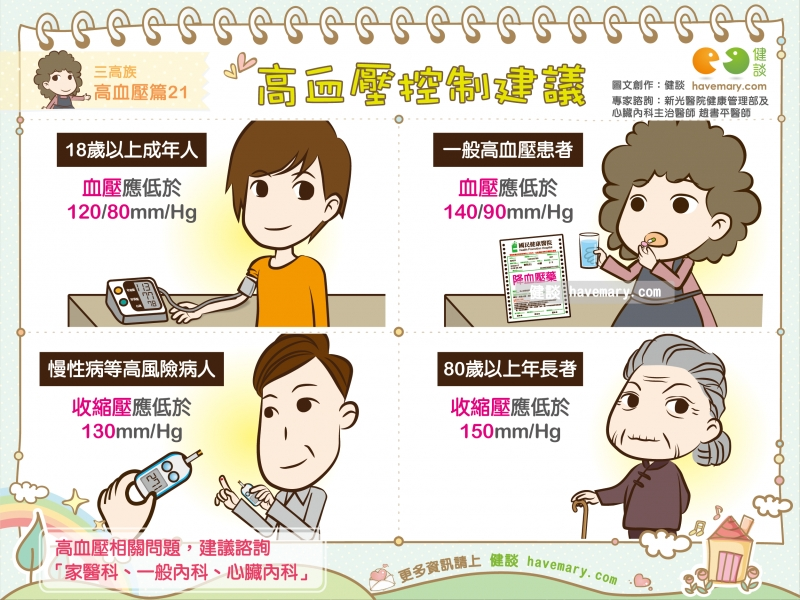 